建设项目环境影响变更报告表项  目  名  称：         斑鸠关加油站建设项目          建设单位（盖章）：      紫阳县如顺贸易有限公司        编制日期：2019年9月国家环境保护部制目  录建设项目基本情况	1建设项目所在地自然环境简况	10环境质量状况	12评价适用标准	13建设项目工程分析	16项目主要污染物产生及预计排放情况	23环境影响分析	23建设项目拟采取的防治措施及预期治理效果	34结论及建议	35附图：附图1  项目地理位置图附图2  项目四邻关系图附图3  项目平面布置图附图4  项目分区防渗图附图5  项目敏感目标图附件：附件1  委托书附件2  项目备案文件附件3  项目选址初审意见附件4  项目用地预审意见附件5  项目环评批复附件6  项目不动产权证书附件7  安康市商务局确认通知附件8  项目名称说明《建设项目环境影响报告表》编制说明《建设项目环境影响报告表》由具有从事环境影响评价工作资质的单位编制。1、项目名称----指项目立项批复时的名称，应不超过30个字（两个英文字段作一个汉字）。2、建设地点----指项目所在地详细地址、公路、铁路应填写起止地点。3、行业类别----按国标填写。4、总投资----指项目投资总额。5、主要环境保护目标----指项目区周围一定范围内集中居民住宅、学校、医院、保护文物、风景名胜区、水源地和生态敏感点等，应尽可能给出保护目标、性质、规模和距厂界距离等。6、结论与建议----给出本项目清洁生产、达标排放和总量控制的分析结论，确定污染防治措施的有效性，说明本项目对环境造成的影响，给出建设项目环境可行性的明确结论。同时提出减少环境影响的其它建议。7、预审意见----由行业主管部门填写答复意见，无主管部门项目，可不填。8、审批意见----由负责审批该项目的环境保护行政主管部门批。建设项目基本情况建设项目所在地自然环境简况环境质量状况评价适用标准建设项目工程分析项目主要污染物产生及预计排放情况环境影响分析建设项目拟采取的防治措施及预期治理效果结论及建议项目名称斑鸠关加油站建设项目斑鸠关加油站建设项目斑鸠关加油站建设项目斑鸠关加油站建设项目斑鸠关加油站建设项目建设单位紫阳县如顺贸易有限公司紫阳县如顺贸易有限公司紫阳县如顺贸易有限公司紫阳县如顺贸易有限公司紫阳县如顺贸易有限公司法人代表陈清富陈清富联系人陈清富陈清富通讯地址安康市紫阳县城关镇紫府路安康市紫阳县城关镇紫府路安康市紫阳县城关镇紫府路安康市紫阳县城关镇紫府路安康市紫阳县城关镇紫府路联系电话15230570666传真/邮政编码725305建设地点紫阳县界岭镇斑桃村三组斑鸠关紫阳县界岭镇斑桃村三组斑鸠关紫阳县界岭镇斑桃村三组斑鸠关紫阳县界岭镇斑桃村三组斑鸠关紫阳县界岭镇斑桃村三组斑鸠关立项审批部门紫阳县发展和改革局紫阳县发展和改革局批准文号紫发改投资[2018]67号紫发改投资[2018]67号建设性质新建■改扩建□技改□新建■改扩建□技改□行业类别F5264机动车燃料零售F5264机动车燃料零售占地面积（平方米）1675.61675.6绿化面积（平方米）230.1230.1总投资（万元）500环保投资（万元）49.1环保投资占总投资比例9.82%评价经费//投产日期2019年11月2019年11月工程内容及规模一、概述1、项目建设历程为贯彻执行国家、政府对成品油零售经营企业的要求，紫阳县如顺贸易有限公司决定于紫阳县界岭镇斑桃村三组斑鸠关建设斑鸠关加油站。该项目于2017年7月18日取得紫阳县住房和城乡建设局“关于紫阳县成品油零售体系“十三五”规划斑鸠关加油站的选址初审意见”；于2017年11月21日取得紫阳县国土资源局“关于新建紫阳县界岭镇斑桃村加油站建设项目用地的预审意见”（紫国土预审资函﹝2017﹞52号），用地规模为1500平方米；于2018年2月8日取得紫阳县发展和改革局“关于紫阳县如顺贸易有限公司斑鸠关加油站建设项目备案的通知”（紫发改投资﹝2018﹞67号）；备案中主要建设内容为新建站房225m2、罩棚159m2及其他附属设施，埋设储油罐4个，购置安装加油、消防、控制、预警、救援等设备28台（件/套）。随后，2018年4月3日，紫阳县如顺贸易有限公司委托北京万澈环境科学与工程技术有限责任公司编制《斑鸠关加油站建设项目环境影响报告表》（环评中库容为90立方米），并于2018年6月19日取得紫阳县环境保护局“紫阳县如顺贸易有限公司斑鸠关加油站建设项目环境影响报告表的批复”（紫环发﹝2018﹞38号）；批复中项目建设内容为新建站房225m2、罩棚159m2及其他附属设施，埋设储油罐4个，购置安装加油、消防、控制、预警、救援等设备28台。项目于2019年3月19日取得中华人民共和国不动产权证书（陕（2019）紫阳县不动产权第0000599号），占地面积为1675.60m2，用途为批发零售用地；于2019年8月12日取得安康市商务局“关于新建紫阳县景岭镇斑桃村加油站规划确认的通知”（安商发﹝2019﹞101号），同意新建1座加油站，库容为150立方米，税控加油机2台，占地面积1675.6平方米。项目实际建设过程中部分工程内容与原环评批复有变化，变更内容如下：①建设内容变更，项目建设内容由建设30m3汽油储罐2台、30m3柴油储罐2台变更为建设50m3汽油储罐2台、50m3柴油储罐2台，库容由90立方米变更为150立方米，加油站等级由三级加油站变更为二级加油站；②加油站占地面积由1500m2变更为1675.6m2，站房、罩棚占地面积略增加。2、环境影响评价过程根据《中华人民共和国环境影响评价法》中的第24条“建设项目的环境影响评价文件经批准后，建设项目的性质、规模、地点、采用的生产工艺或者防治污染、防止生态破坏的措施发生重大变动的，建设单位应当重新报批建设项目的环境影响评价文件”，本项目建设规模发生重大变动，建设单位应当重新报批建设项目的环境影响评价文件；因此，紫阳县如顺贸易有限公司委托北京万澈环境科学与工程技术有限责任公司进行环境影响评价工作，评价单位接受委托后，立即组织有关技术人员进行了实地勘查和相关资料的收集、核实与分析工作，在此基础上，编制完成紫阳县如顺贸易有限公司《斑鸠关加油站建设项目环境影响变更报告表》。二、变更后项目基本情况1、变更后本项目基本情况（1）项目名称：斑鸠关加油站建设项目。（2）建设单位：紫阳县如顺贸易有限公司。（3）建设性质：新建。（4）建设规模：建设50m3汽油储罐2个及50m3柴油储罐2个。（5）项目用地：1675.6m2。（6）建设内容：新建站房、罩棚及其他辅助设施，设置地埋储罐4个，其中汽油罐2个，单罐容积50m3，柴油罐2个，单罐容积50m3，总罐容为150m3；建设税控双枪加油机两台；预计年销售成品油2625m3/a，其中年销售汽油量为1225t/a、柴油1400t/a。（7）项目总投资：500万元。2、项目地理位置及四邻情况项目位于紫阳县界岭镇斑桃村三组斑鸠关权洞路南侧，站场地理坐标为：N32°17′58.96″，E108°39′20.62″。项目地理位置图见附图1。项目南侧为洞河，北侧为权洞路，东侧为空地，西北侧距离斑桃村电站水库距离约为220m。项目具体四邻关系见附图2。3、变更后项目工程规模及主要建设内容变更后项目占地面积为1675.6m2，项目由主体工程、辅助工程、公用工程以及环保工程组成。主要建设内容为加油站房、加油罐区及辅助用房等建（构）筑物及相关配套设施等。变更后项目组成一览表见表1-1。表1-1    变更后项目组成及主要建设内容一览表4、变更后主要设备变更后生产设备配置见表1-2。表1-2    变更后项目生产设备一览表5、油源供应油源由当地石油销售公司负责供应，采用公路运输，油源稳定充足，能够保证本项目的正常供应。汽柴油质量满足GB 17930-2013《车用汽油》、GB 19147-2013《车用柴油》国IV标准，油品质量指标见表1-3、表1-4。表1-3    车用汽油（IV）主要质量指标表1-4    车用柴油（IV）主要质量指标6、变更后总平面布置项目占地面积由原环评1500m2变更为1675.60m2，站房、罩棚占地面积略有增加，加油站布局不变。加油站南北方向布置，以安全间距、站内道路将整个场站分隔为油罐区、加油区、办公服务区等不同的功能分区。站房布置在站区的南侧，油罐区布置在罩棚行车道下，加油区面向权洞路布置在站区中部，加油区设置罩棚、2台加油机；站房布置在加油区的南侧，站房内设置营业室、办公室、值班室等；油罐区布置在罩棚行车道下，安装直埋地下卧式双层油罐4个；密闭卸油口布置在站区东南侧。项目功能分区明确，满足加油站分区要求。7、公用工程（1）给水变更前后项目用水量不变；用水由斑桃村用罐车拉运至项目区储水池，用水主要为员工生活用水、顾客用水、作业地面清洗用水、绿化用水和不可预见用水。生活用水：站区工作人员为10人（三班制），根据行业用水定额（陕西省地方标准DB61/T943—2014），工作人员按照35L/（人・d次）计，则生活用水量为0.35m3/d；顾客用水：考虑站区流动人口用水量，用水量按照3.0L/人・次计，客流量按200人次/日，则流动人口生活用水量为0.6m3/d；绿化用水：按照2L/m2·次计算，用水量为0.46m3/次，年浇洒93次，共计42.78m3/a。 地面清洗用水：需冲洗的地坪面积约为315.5m2，按一月冲洗1次计，一年冲洗12次，用水按照2L/m2·次，则场区地坪冲洗用水量为7.57m³/a（0.022m2/d）。不可预见用水：主要为消防用水，用水量按总水量的10%计，则用水量为38.15m3/a（0.109m3/d）。（2）排水生活污水：产生量按用水量0.95m3/d的80%计，则项员工及顾客生活污水产生量为0.76m3/d，266m3/a。作业地面清洗废水：按用水量的80%计，产生量为6.056m3/a（0.017m3/d）。不可预见用水废水：产生量为30.52m3/a（0.0872m3/d）。站区雨水排至北侧权洞路排水沟中，雨水场地1%坡向权洞路。站内用水情况见表1-5，水平衡图见图1-1。表1-5    项目用水、排水一览表图1-1    项目水平衡图  单位：m3/d（2）供电项目用电由市政供电系统提供。（3）供暖与制冷项目办公室供暖与制冷均采用分体式空调。8、劳动定员及工作制度项目劳动定员12人，年工作天数300天，日工作时间为8h。工程内容及规模一、概述1、项目建设历程为贯彻执行国家、政府对成品油零售经营企业的要求，紫阳县如顺贸易有限公司决定于紫阳县界岭镇斑桃村三组斑鸠关建设斑鸠关加油站。该项目于2017年7月18日取得紫阳县住房和城乡建设局“关于紫阳县成品油零售体系“十三五”规划斑鸠关加油站的选址初审意见”；于2017年11月21日取得紫阳县国土资源局“关于新建紫阳县界岭镇斑桃村加油站建设项目用地的预审意见”（紫国土预审资函﹝2017﹞52号），用地规模为1500平方米；于2018年2月8日取得紫阳县发展和改革局“关于紫阳县如顺贸易有限公司斑鸠关加油站建设项目备案的通知”（紫发改投资﹝2018﹞67号）；备案中主要建设内容为新建站房225m2、罩棚159m2及其他附属设施，埋设储油罐4个，购置安装加油、消防、控制、预警、救援等设备28台（件/套）。随后，2018年4月3日，紫阳县如顺贸易有限公司委托北京万澈环境科学与工程技术有限责任公司编制《斑鸠关加油站建设项目环境影响报告表》（环评中库容为90立方米），并于2018年6月19日取得紫阳县环境保护局“紫阳县如顺贸易有限公司斑鸠关加油站建设项目环境影响报告表的批复”（紫环发﹝2018﹞38号）；批复中项目建设内容为新建站房225m2、罩棚159m2及其他附属设施，埋设储油罐4个，购置安装加油、消防、控制、预警、救援等设备28台。项目于2019年3月19日取得中华人民共和国不动产权证书（陕（2019）紫阳县不动产权第0000599号），占地面积为1675.60m2，用途为批发零售用地；于2019年8月12日取得安康市商务局“关于新建紫阳县景岭镇斑桃村加油站规划确认的通知”（安商发﹝2019﹞101号），同意新建1座加油站，库容为150立方米，税控加油机2台，占地面积1675.6平方米。项目实际建设过程中部分工程内容与原环评批复有变化，变更内容如下：①建设内容变更，项目建设内容由建设30m3汽油储罐2台、30m3柴油储罐2台变更为建设50m3汽油储罐2台、50m3柴油储罐2台，库容由90立方米变更为150立方米，加油站等级由三级加油站变更为二级加油站；②加油站占地面积由1500m2变更为1675.6m2，站房、罩棚占地面积略增加。2、环境影响评价过程根据《中华人民共和国环境影响评价法》中的第24条“建设项目的环境影响评价文件经批准后，建设项目的性质、规模、地点、采用的生产工艺或者防治污染、防止生态破坏的措施发生重大变动的，建设单位应当重新报批建设项目的环境影响评价文件”，本项目建设规模发生重大变动，建设单位应当重新报批建设项目的环境影响评价文件；因此，紫阳县如顺贸易有限公司委托北京万澈环境科学与工程技术有限责任公司进行环境影响评价工作，评价单位接受委托后，立即组织有关技术人员进行了实地勘查和相关资料的收集、核实与分析工作，在此基础上，编制完成紫阳县如顺贸易有限公司《斑鸠关加油站建设项目环境影响变更报告表》。二、变更后项目基本情况1、变更后本项目基本情况（1）项目名称：斑鸠关加油站建设项目。（2）建设单位：紫阳县如顺贸易有限公司。（3）建设性质：新建。（4）建设规模：建设50m3汽油储罐2个及50m3柴油储罐2个。（5）项目用地：1675.6m2。（6）建设内容：新建站房、罩棚及其他辅助设施，设置地埋储罐4个，其中汽油罐2个，单罐容积50m3，柴油罐2个，单罐容积50m3，总罐容为150m3；建设税控双枪加油机两台；预计年销售成品油2625m3/a，其中年销售汽油量为1225t/a、柴油1400t/a。（7）项目总投资：500万元。2、项目地理位置及四邻情况项目位于紫阳县界岭镇斑桃村三组斑鸠关权洞路南侧，站场地理坐标为：N32°17′58.96″，E108°39′20.62″。项目地理位置图见附图1。项目南侧为洞河，北侧为权洞路，东侧为空地，西北侧距离斑桃村电站水库距离约为220m。项目具体四邻关系见附图2。3、变更后项目工程规模及主要建设内容变更后项目占地面积为1675.6m2，项目由主体工程、辅助工程、公用工程以及环保工程组成。主要建设内容为加油站房、加油罐区及辅助用房等建（构）筑物及相关配套设施等。变更后项目组成一览表见表1-1。表1-1    变更后项目组成及主要建设内容一览表4、变更后主要设备变更后生产设备配置见表1-2。表1-2    变更后项目生产设备一览表5、油源供应油源由当地石油销售公司负责供应，采用公路运输，油源稳定充足，能够保证本项目的正常供应。汽柴油质量满足GB 17930-2013《车用汽油》、GB 19147-2013《车用柴油》国IV标准，油品质量指标见表1-3、表1-4。表1-3    车用汽油（IV）主要质量指标表1-4    车用柴油（IV）主要质量指标6、变更后总平面布置项目占地面积由原环评1500m2变更为1675.60m2，站房、罩棚占地面积略有增加，加油站布局不变。加油站南北方向布置，以安全间距、站内道路将整个场站分隔为油罐区、加油区、办公服务区等不同的功能分区。站房布置在站区的南侧，油罐区布置在罩棚行车道下，加油区面向权洞路布置在站区中部，加油区设置罩棚、2台加油机；站房布置在加油区的南侧，站房内设置营业室、办公室、值班室等；油罐区布置在罩棚行车道下，安装直埋地下卧式双层油罐4个；密闭卸油口布置在站区东南侧。项目功能分区明确，满足加油站分区要求。7、公用工程（1）给水变更前后项目用水量不变；用水由斑桃村用罐车拉运至项目区储水池，用水主要为员工生活用水、顾客用水、作业地面清洗用水、绿化用水和不可预见用水。生活用水：站区工作人员为10人（三班制），根据行业用水定额（陕西省地方标准DB61/T943—2014），工作人员按照35L/（人・d次）计，则生活用水量为0.35m3/d；顾客用水：考虑站区流动人口用水量，用水量按照3.0L/人・次计，客流量按200人次/日，则流动人口生活用水量为0.6m3/d；绿化用水：按照2L/m2·次计算，用水量为0.46m3/次，年浇洒93次，共计42.78m3/a。 地面清洗用水：需冲洗的地坪面积约为315.5m2，按一月冲洗1次计，一年冲洗12次，用水按照2L/m2·次，则场区地坪冲洗用水量为7.57m³/a（0.022m2/d）。不可预见用水：主要为消防用水，用水量按总水量的10%计，则用水量为38.15m3/a（0.109m3/d）。（2）排水生活污水：产生量按用水量0.95m3/d的80%计，则项员工及顾客生活污水产生量为0.76m3/d，266m3/a。作业地面清洗废水：按用水量的80%计，产生量为6.056m3/a（0.017m3/d）。不可预见用水废水：产生量为30.52m3/a（0.0872m3/d）。站区雨水排至北侧权洞路排水沟中，雨水场地1%坡向权洞路。站内用水情况见表1-5，水平衡图见图1-1。表1-5    项目用水、排水一览表图1-1    项目水平衡图  单位：m3/d（2）供电项目用电由市政供电系统提供。（3）供暖与制冷项目办公室供暖与制冷均采用分体式空调。8、劳动定员及工作制度项目劳动定员12人，年工作天数300天，日工作时间为8h。工程内容及规模一、概述1、项目建设历程为贯彻执行国家、政府对成品油零售经营企业的要求，紫阳县如顺贸易有限公司决定于紫阳县界岭镇斑桃村三组斑鸠关建设斑鸠关加油站。该项目于2017年7月18日取得紫阳县住房和城乡建设局“关于紫阳县成品油零售体系“十三五”规划斑鸠关加油站的选址初审意见”；于2017年11月21日取得紫阳县国土资源局“关于新建紫阳县界岭镇斑桃村加油站建设项目用地的预审意见”（紫国土预审资函﹝2017﹞52号），用地规模为1500平方米；于2018年2月8日取得紫阳县发展和改革局“关于紫阳县如顺贸易有限公司斑鸠关加油站建设项目备案的通知”（紫发改投资﹝2018﹞67号）；备案中主要建设内容为新建站房225m2、罩棚159m2及其他附属设施，埋设储油罐4个，购置安装加油、消防、控制、预警、救援等设备28台（件/套）。随后，2018年4月3日，紫阳县如顺贸易有限公司委托北京万澈环境科学与工程技术有限责任公司编制《斑鸠关加油站建设项目环境影响报告表》（环评中库容为90立方米），并于2018年6月19日取得紫阳县环境保护局“紫阳县如顺贸易有限公司斑鸠关加油站建设项目环境影响报告表的批复”（紫环发﹝2018﹞38号）；批复中项目建设内容为新建站房225m2、罩棚159m2及其他附属设施，埋设储油罐4个，购置安装加油、消防、控制、预警、救援等设备28台。项目于2019年3月19日取得中华人民共和国不动产权证书（陕（2019）紫阳县不动产权第0000599号），占地面积为1675.60m2，用途为批发零售用地；于2019年8月12日取得安康市商务局“关于新建紫阳县景岭镇斑桃村加油站规划确认的通知”（安商发﹝2019﹞101号），同意新建1座加油站，库容为150立方米，税控加油机2台，占地面积1675.6平方米。项目实际建设过程中部分工程内容与原环评批复有变化，变更内容如下：①建设内容变更，项目建设内容由建设30m3汽油储罐2台、30m3柴油储罐2台变更为建设50m3汽油储罐2台、50m3柴油储罐2台，库容由90立方米变更为150立方米，加油站等级由三级加油站变更为二级加油站；②加油站占地面积由1500m2变更为1675.6m2，站房、罩棚占地面积略增加。2、环境影响评价过程根据《中华人民共和国环境影响评价法》中的第24条“建设项目的环境影响评价文件经批准后，建设项目的性质、规模、地点、采用的生产工艺或者防治污染、防止生态破坏的措施发生重大变动的，建设单位应当重新报批建设项目的环境影响评价文件”，本项目建设规模发生重大变动，建设单位应当重新报批建设项目的环境影响评价文件；因此，紫阳县如顺贸易有限公司委托北京万澈环境科学与工程技术有限责任公司进行环境影响评价工作，评价单位接受委托后，立即组织有关技术人员进行了实地勘查和相关资料的收集、核实与分析工作，在此基础上，编制完成紫阳县如顺贸易有限公司《斑鸠关加油站建设项目环境影响变更报告表》。二、变更后项目基本情况1、变更后本项目基本情况（1）项目名称：斑鸠关加油站建设项目。（2）建设单位：紫阳县如顺贸易有限公司。（3）建设性质：新建。（4）建设规模：建设50m3汽油储罐2个及50m3柴油储罐2个。（5）项目用地：1675.6m2。（6）建设内容：新建站房、罩棚及其他辅助设施，设置地埋储罐4个，其中汽油罐2个，单罐容积50m3，柴油罐2个，单罐容积50m3，总罐容为150m3；建设税控双枪加油机两台；预计年销售成品油2625m3/a，其中年销售汽油量为1225t/a、柴油1400t/a。（7）项目总投资：500万元。2、项目地理位置及四邻情况项目位于紫阳县界岭镇斑桃村三组斑鸠关权洞路南侧，站场地理坐标为：N32°17′58.96″，E108°39′20.62″。项目地理位置图见附图1。项目南侧为洞河，北侧为权洞路，东侧为空地，西北侧距离斑桃村电站水库距离约为220m。项目具体四邻关系见附图2。3、变更后项目工程规模及主要建设内容变更后项目占地面积为1675.6m2，项目由主体工程、辅助工程、公用工程以及环保工程组成。主要建设内容为加油站房、加油罐区及辅助用房等建（构）筑物及相关配套设施等。变更后项目组成一览表见表1-1。表1-1    变更后项目组成及主要建设内容一览表4、变更后主要设备变更后生产设备配置见表1-2。表1-2    变更后项目生产设备一览表5、油源供应油源由当地石油销售公司负责供应，采用公路运输，油源稳定充足，能够保证本项目的正常供应。汽柴油质量满足GB 17930-2013《车用汽油》、GB 19147-2013《车用柴油》国IV标准，油品质量指标见表1-3、表1-4。表1-3    车用汽油（IV）主要质量指标表1-4    车用柴油（IV）主要质量指标6、变更后总平面布置项目占地面积由原环评1500m2变更为1675.60m2，站房、罩棚占地面积略有增加，加油站布局不变。加油站南北方向布置，以安全间距、站内道路将整个场站分隔为油罐区、加油区、办公服务区等不同的功能分区。站房布置在站区的南侧，油罐区布置在罩棚行车道下，加油区面向权洞路布置在站区中部，加油区设置罩棚、2台加油机；站房布置在加油区的南侧，站房内设置营业室、办公室、值班室等；油罐区布置在罩棚行车道下，安装直埋地下卧式双层油罐4个；密闭卸油口布置在站区东南侧。项目功能分区明确，满足加油站分区要求。7、公用工程（1）给水变更前后项目用水量不变；用水由斑桃村用罐车拉运至项目区储水池，用水主要为员工生活用水、顾客用水、作业地面清洗用水、绿化用水和不可预见用水。生活用水：站区工作人员为10人（三班制），根据行业用水定额（陕西省地方标准DB61/T943—2014），工作人员按照35L/（人・d次）计，则生活用水量为0.35m3/d；顾客用水：考虑站区流动人口用水量，用水量按照3.0L/人・次计，客流量按200人次/日，则流动人口生活用水量为0.6m3/d；绿化用水：按照2L/m2·次计算，用水量为0.46m3/次，年浇洒93次，共计42.78m3/a。 地面清洗用水：需冲洗的地坪面积约为315.5m2，按一月冲洗1次计，一年冲洗12次，用水按照2L/m2·次，则场区地坪冲洗用水量为7.57m³/a（0.022m2/d）。不可预见用水：主要为消防用水，用水量按总水量的10%计，则用水量为38.15m3/a（0.109m3/d）。（2）排水生活污水：产生量按用水量0.95m3/d的80%计，则项员工及顾客生活污水产生量为0.76m3/d，266m3/a。作业地面清洗废水：按用水量的80%计，产生量为6.056m3/a（0.017m3/d）。不可预见用水废水：产生量为30.52m3/a（0.0872m3/d）。站区雨水排至北侧权洞路排水沟中，雨水场地1%坡向权洞路。站内用水情况见表1-5，水平衡图见图1-1。表1-5    项目用水、排水一览表图1-1    项目水平衡图  单位：m3/d（2）供电项目用电由市政供电系统提供。（3）供暖与制冷项目办公室供暖与制冷均采用分体式空调。8、劳动定员及工作制度项目劳动定员12人，年工作天数300天，日工作时间为8h。工程内容及规模一、概述1、项目建设历程为贯彻执行国家、政府对成品油零售经营企业的要求，紫阳县如顺贸易有限公司决定于紫阳县界岭镇斑桃村三组斑鸠关建设斑鸠关加油站。该项目于2017年7月18日取得紫阳县住房和城乡建设局“关于紫阳县成品油零售体系“十三五”规划斑鸠关加油站的选址初审意见”；于2017年11月21日取得紫阳县国土资源局“关于新建紫阳县界岭镇斑桃村加油站建设项目用地的预审意见”（紫国土预审资函﹝2017﹞52号），用地规模为1500平方米；于2018年2月8日取得紫阳县发展和改革局“关于紫阳县如顺贸易有限公司斑鸠关加油站建设项目备案的通知”（紫发改投资﹝2018﹞67号）；备案中主要建设内容为新建站房225m2、罩棚159m2及其他附属设施，埋设储油罐4个，购置安装加油、消防、控制、预警、救援等设备28台（件/套）。随后，2018年4月3日，紫阳县如顺贸易有限公司委托北京万澈环境科学与工程技术有限责任公司编制《斑鸠关加油站建设项目环境影响报告表》（环评中库容为90立方米），并于2018年6月19日取得紫阳县环境保护局“紫阳县如顺贸易有限公司斑鸠关加油站建设项目环境影响报告表的批复”（紫环发﹝2018﹞38号）；批复中项目建设内容为新建站房225m2、罩棚159m2及其他附属设施，埋设储油罐4个，购置安装加油、消防、控制、预警、救援等设备28台。项目于2019年3月19日取得中华人民共和国不动产权证书（陕（2019）紫阳县不动产权第0000599号），占地面积为1675.60m2，用途为批发零售用地；于2019年8月12日取得安康市商务局“关于新建紫阳县景岭镇斑桃村加油站规划确认的通知”（安商发﹝2019﹞101号），同意新建1座加油站，库容为150立方米，税控加油机2台，占地面积1675.6平方米。项目实际建设过程中部分工程内容与原环评批复有变化，变更内容如下：①建设内容变更，项目建设内容由建设30m3汽油储罐2台、30m3柴油储罐2台变更为建设50m3汽油储罐2台、50m3柴油储罐2台，库容由90立方米变更为150立方米，加油站等级由三级加油站变更为二级加油站；②加油站占地面积由1500m2变更为1675.6m2，站房、罩棚占地面积略增加。2、环境影响评价过程根据《中华人民共和国环境影响评价法》中的第24条“建设项目的环境影响评价文件经批准后，建设项目的性质、规模、地点、采用的生产工艺或者防治污染、防止生态破坏的措施发生重大变动的，建设单位应当重新报批建设项目的环境影响评价文件”，本项目建设规模发生重大变动，建设单位应当重新报批建设项目的环境影响评价文件；因此，紫阳县如顺贸易有限公司委托北京万澈环境科学与工程技术有限责任公司进行环境影响评价工作，评价单位接受委托后，立即组织有关技术人员进行了实地勘查和相关资料的收集、核实与分析工作，在此基础上，编制完成紫阳县如顺贸易有限公司《斑鸠关加油站建设项目环境影响变更报告表》。二、变更后项目基本情况1、变更后本项目基本情况（1）项目名称：斑鸠关加油站建设项目。（2）建设单位：紫阳县如顺贸易有限公司。（3）建设性质：新建。（4）建设规模：建设50m3汽油储罐2个及50m3柴油储罐2个。（5）项目用地：1675.6m2。（6）建设内容：新建站房、罩棚及其他辅助设施，设置地埋储罐4个，其中汽油罐2个，单罐容积50m3，柴油罐2个，单罐容积50m3，总罐容为150m3；建设税控双枪加油机两台；预计年销售成品油2625m3/a，其中年销售汽油量为1225t/a、柴油1400t/a。（7）项目总投资：500万元。2、项目地理位置及四邻情况项目位于紫阳县界岭镇斑桃村三组斑鸠关权洞路南侧，站场地理坐标为：N32°17′58.96″，E108°39′20.62″。项目地理位置图见附图1。项目南侧为洞河，北侧为权洞路，东侧为空地，西北侧距离斑桃村电站水库距离约为220m。项目具体四邻关系见附图2。3、变更后项目工程规模及主要建设内容变更后项目占地面积为1675.6m2，项目由主体工程、辅助工程、公用工程以及环保工程组成。主要建设内容为加油站房、加油罐区及辅助用房等建（构）筑物及相关配套设施等。变更后项目组成一览表见表1-1。表1-1    变更后项目组成及主要建设内容一览表4、变更后主要设备变更后生产设备配置见表1-2。表1-2    变更后项目生产设备一览表5、油源供应油源由当地石油销售公司负责供应，采用公路运输，油源稳定充足，能够保证本项目的正常供应。汽柴油质量满足GB 17930-2013《车用汽油》、GB 19147-2013《车用柴油》国IV标准，油品质量指标见表1-3、表1-4。表1-3    车用汽油（IV）主要质量指标表1-4    车用柴油（IV）主要质量指标6、变更后总平面布置项目占地面积由原环评1500m2变更为1675.60m2，站房、罩棚占地面积略有增加，加油站布局不变。加油站南北方向布置，以安全间距、站内道路将整个场站分隔为油罐区、加油区、办公服务区等不同的功能分区。站房布置在站区的南侧，油罐区布置在罩棚行车道下，加油区面向权洞路布置在站区中部，加油区设置罩棚、2台加油机；站房布置在加油区的南侧，站房内设置营业室、办公室、值班室等；油罐区布置在罩棚行车道下，安装直埋地下卧式双层油罐4个；密闭卸油口布置在站区东南侧。项目功能分区明确，满足加油站分区要求。7、公用工程（1）给水变更前后项目用水量不变；用水由斑桃村用罐车拉运至项目区储水池，用水主要为员工生活用水、顾客用水、作业地面清洗用水、绿化用水和不可预见用水。生活用水：站区工作人员为10人（三班制），根据行业用水定额（陕西省地方标准DB61/T943—2014），工作人员按照35L/（人・d次）计，则生活用水量为0.35m3/d；顾客用水：考虑站区流动人口用水量，用水量按照3.0L/人・次计，客流量按200人次/日，则流动人口生活用水量为0.6m3/d；绿化用水：按照2L/m2·次计算，用水量为0.46m3/次，年浇洒93次，共计42.78m3/a。 地面清洗用水：需冲洗的地坪面积约为315.5m2，按一月冲洗1次计，一年冲洗12次，用水按照2L/m2·次，则场区地坪冲洗用水量为7.57m³/a（0.022m2/d）。不可预见用水：主要为消防用水，用水量按总水量的10%计，则用水量为38.15m3/a（0.109m3/d）。（2）排水生活污水：产生量按用水量0.95m3/d的80%计，则项员工及顾客生活污水产生量为0.76m3/d，266m3/a。作业地面清洗废水：按用水量的80%计，产生量为6.056m3/a（0.017m3/d）。不可预见用水废水：产生量为30.52m3/a（0.0872m3/d）。站区雨水排至北侧权洞路排水沟中，雨水场地1%坡向权洞路。站内用水情况见表1-5，水平衡图见图1-1。表1-5    项目用水、排水一览表图1-1    项目水平衡图  单位：m3/d（2）供电项目用电由市政供电系统提供。（3）供暖与制冷项目办公室供暖与制冷均采用分体式空调。8、劳动定员及工作制度项目劳动定员12人，年工作天数300天，日工作时间为8h。工程内容及规模一、概述1、项目建设历程为贯彻执行国家、政府对成品油零售经营企业的要求，紫阳县如顺贸易有限公司决定于紫阳县界岭镇斑桃村三组斑鸠关建设斑鸠关加油站。该项目于2017年7月18日取得紫阳县住房和城乡建设局“关于紫阳县成品油零售体系“十三五”规划斑鸠关加油站的选址初审意见”；于2017年11月21日取得紫阳县国土资源局“关于新建紫阳县界岭镇斑桃村加油站建设项目用地的预审意见”（紫国土预审资函﹝2017﹞52号），用地规模为1500平方米；于2018年2月8日取得紫阳县发展和改革局“关于紫阳县如顺贸易有限公司斑鸠关加油站建设项目备案的通知”（紫发改投资﹝2018﹞67号）；备案中主要建设内容为新建站房225m2、罩棚159m2及其他附属设施，埋设储油罐4个，购置安装加油、消防、控制、预警、救援等设备28台（件/套）。随后，2018年4月3日，紫阳县如顺贸易有限公司委托北京万澈环境科学与工程技术有限责任公司编制《斑鸠关加油站建设项目环境影响报告表》（环评中库容为90立方米），并于2018年6月19日取得紫阳县环境保护局“紫阳县如顺贸易有限公司斑鸠关加油站建设项目环境影响报告表的批复”（紫环发﹝2018﹞38号）；批复中项目建设内容为新建站房225m2、罩棚159m2及其他附属设施，埋设储油罐4个，购置安装加油、消防、控制、预警、救援等设备28台。项目于2019年3月19日取得中华人民共和国不动产权证书（陕（2019）紫阳县不动产权第0000599号），占地面积为1675.60m2，用途为批发零售用地；于2019年8月12日取得安康市商务局“关于新建紫阳县景岭镇斑桃村加油站规划确认的通知”（安商发﹝2019﹞101号），同意新建1座加油站，库容为150立方米，税控加油机2台，占地面积1675.6平方米。项目实际建设过程中部分工程内容与原环评批复有变化，变更内容如下：①建设内容变更，项目建设内容由建设30m3汽油储罐2台、30m3柴油储罐2台变更为建设50m3汽油储罐2台、50m3柴油储罐2台，库容由90立方米变更为150立方米，加油站等级由三级加油站变更为二级加油站；②加油站占地面积由1500m2变更为1675.6m2，站房、罩棚占地面积略增加。2、环境影响评价过程根据《中华人民共和国环境影响评价法》中的第24条“建设项目的环境影响评价文件经批准后，建设项目的性质、规模、地点、采用的生产工艺或者防治污染、防止生态破坏的措施发生重大变动的，建设单位应当重新报批建设项目的环境影响评价文件”，本项目建设规模发生重大变动，建设单位应当重新报批建设项目的环境影响评价文件；因此，紫阳县如顺贸易有限公司委托北京万澈环境科学与工程技术有限责任公司进行环境影响评价工作，评价单位接受委托后，立即组织有关技术人员进行了实地勘查和相关资料的收集、核实与分析工作，在此基础上，编制完成紫阳县如顺贸易有限公司《斑鸠关加油站建设项目环境影响变更报告表》。二、变更后项目基本情况1、变更后本项目基本情况（1）项目名称：斑鸠关加油站建设项目。（2）建设单位：紫阳县如顺贸易有限公司。（3）建设性质：新建。（4）建设规模：建设50m3汽油储罐2个及50m3柴油储罐2个。（5）项目用地：1675.6m2。（6）建设内容：新建站房、罩棚及其他辅助设施，设置地埋储罐4个，其中汽油罐2个，单罐容积50m3，柴油罐2个，单罐容积50m3，总罐容为150m3；建设税控双枪加油机两台；预计年销售成品油2625m3/a，其中年销售汽油量为1225t/a、柴油1400t/a。（7）项目总投资：500万元。2、项目地理位置及四邻情况项目位于紫阳县界岭镇斑桃村三组斑鸠关权洞路南侧，站场地理坐标为：N32°17′58.96″，E108°39′20.62″。项目地理位置图见附图1。项目南侧为洞河，北侧为权洞路，东侧为空地，西北侧距离斑桃村电站水库距离约为220m。项目具体四邻关系见附图2。3、变更后项目工程规模及主要建设内容变更后项目占地面积为1675.6m2，项目由主体工程、辅助工程、公用工程以及环保工程组成。主要建设内容为加油站房、加油罐区及辅助用房等建（构）筑物及相关配套设施等。变更后项目组成一览表见表1-1。表1-1    变更后项目组成及主要建设内容一览表4、变更后主要设备变更后生产设备配置见表1-2。表1-2    变更后项目生产设备一览表5、油源供应油源由当地石油销售公司负责供应，采用公路运输，油源稳定充足，能够保证本项目的正常供应。汽柴油质量满足GB 17930-2013《车用汽油》、GB 19147-2013《车用柴油》国IV标准，油品质量指标见表1-3、表1-4。表1-3    车用汽油（IV）主要质量指标表1-4    车用柴油（IV）主要质量指标6、变更后总平面布置项目占地面积由原环评1500m2变更为1675.60m2，站房、罩棚占地面积略有增加，加油站布局不变。加油站南北方向布置，以安全间距、站内道路将整个场站分隔为油罐区、加油区、办公服务区等不同的功能分区。站房布置在站区的南侧，油罐区布置在罩棚行车道下，加油区面向权洞路布置在站区中部，加油区设置罩棚、2台加油机；站房布置在加油区的南侧，站房内设置营业室、办公室、值班室等；油罐区布置在罩棚行车道下，安装直埋地下卧式双层油罐4个；密闭卸油口布置在站区东南侧。项目功能分区明确，满足加油站分区要求。7、公用工程（1）给水变更前后项目用水量不变；用水由斑桃村用罐车拉运至项目区储水池，用水主要为员工生活用水、顾客用水、作业地面清洗用水、绿化用水和不可预见用水。生活用水：站区工作人员为10人（三班制），根据行业用水定额（陕西省地方标准DB61/T943—2014），工作人员按照35L/（人・d次）计，则生活用水量为0.35m3/d；顾客用水：考虑站区流动人口用水量，用水量按照3.0L/人・次计，客流量按200人次/日，则流动人口生活用水量为0.6m3/d；绿化用水：按照2L/m2·次计算，用水量为0.46m3/次，年浇洒93次，共计42.78m3/a。 地面清洗用水：需冲洗的地坪面积约为315.5m2，按一月冲洗1次计，一年冲洗12次，用水按照2L/m2·次，则场区地坪冲洗用水量为7.57m³/a（0.022m2/d）。不可预见用水：主要为消防用水，用水量按总水量的10%计，则用水量为38.15m3/a（0.109m3/d）。（2）排水生活污水：产生量按用水量0.95m3/d的80%计，则项员工及顾客生活污水产生量为0.76m3/d，266m3/a。作业地面清洗废水：按用水量的80%计，产生量为6.056m3/a（0.017m3/d）。不可预见用水废水：产生量为30.52m3/a（0.0872m3/d）。站区雨水排至北侧权洞路排水沟中，雨水场地1%坡向权洞路。站内用水情况见表1-5，水平衡图见图1-1。表1-5    项目用水、排水一览表图1-1    项目水平衡图  单位：m3/d（2）供电项目用电由市政供电系统提供。（3）供暖与制冷项目办公室供暖与制冷均采用分体式空调。8、劳动定员及工作制度项目劳动定员12人，年工作天数300天，日工作时间为8h。工程内容及规模一、概述1、项目建设历程为贯彻执行国家、政府对成品油零售经营企业的要求，紫阳县如顺贸易有限公司决定于紫阳县界岭镇斑桃村三组斑鸠关建设斑鸠关加油站。该项目于2017年7月18日取得紫阳县住房和城乡建设局“关于紫阳县成品油零售体系“十三五”规划斑鸠关加油站的选址初审意见”；于2017年11月21日取得紫阳县国土资源局“关于新建紫阳县界岭镇斑桃村加油站建设项目用地的预审意见”（紫国土预审资函﹝2017﹞52号），用地规模为1500平方米；于2018年2月8日取得紫阳县发展和改革局“关于紫阳县如顺贸易有限公司斑鸠关加油站建设项目备案的通知”（紫发改投资﹝2018﹞67号）；备案中主要建设内容为新建站房225m2、罩棚159m2及其他附属设施，埋设储油罐4个，购置安装加油、消防、控制、预警、救援等设备28台（件/套）。随后，2018年4月3日，紫阳县如顺贸易有限公司委托北京万澈环境科学与工程技术有限责任公司编制《斑鸠关加油站建设项目环境影响报告表》（环评中库容为90立方米），并于2018年6月19日取得紫阳县环境保护局“紫阳县如顺贸易有限公司斑鸠关加油站建设项目环境影响报告表的批复”（紫环发﹝2018﹞38号）；批复中项目建设内容为新建站房225m2、罩棚159m2及其他附属设施，埋设储油罐4个，购置安装加油、消防、控制、预警、救援等设备28台。项目于2019年3月19日取得中华人民共和国不动产权证书（陕（2019）紫阳县不动产权第0000599号），占地面积为1675.60m2，用途为批发零售用地；于2019年8月12日取得安康市商务局“关于新建紫阳县景岭镇斑桃村加油站规划确认的通知”（安商发﹝2019﹞101号），同意新建1座加油站，库容为150立方米，税控加油机2台，占地面积1675.6平方米。项目实际建设过程中部分工程内容与原环评批复有变化，变更内容如下：①建设内容变更，项目建设内容由建设30m3汽油储罐2台、30m3柴油储罐2台变更为建设50m3汽油储罐2台、50m3柴油储罐2台，库容由90立方米变更为150立方米，加油站等级由三级加油站变更为二级加油站；②加油站占地面积由1500m2变更为1675.6m2，站房、罩棚占地面积略增加。2、环境影响评价过程根据《中华人民共和国环境影响评价法》中的第24条“建设项目的环境影响评价文件经批准后，建设项目的性质、规模、地点、采用的生产工艺或者防治污染、防止生态破坏的措施发生重大变动的，建设单位应当重新报批建设项目的环境影响评价文件”，本项目建设规模发生重大变动，建设单位应当重新报批建设项目的环境影响评价文件；因此，紫阳县如顺贸易有限公司委托北京万澈环境科学与工程技术有限责任公司进行环境影响评价工作，评价单位接受委托后，立即组织有关技术人员进行了实地勘查和相关资料的收集、核实与分析工作，在此基础上，编制完成紫阳县如顺贸易有限公司《斑鸠关加油站建设项目环境影响变更报告表》。二、变更后项目基本情况1、变更后本项目基本情况（1）项目名称：斑鸠关加油站建设项目。（2）建设单位：紫阳县如顺贸易有限公司。（3）建设性质：新建。（4）建设规模：建设50m3汽油储罐2个及50m3柴油储罐2个。（5）项目用地：1675.6m2。（6）建设内容：新建站房、罩棚及其他辅助设施，设置地埋储罐4个，其中汽油罐2个，单罐容积50m3，柴油罐2个，单罐容积50m3，总罐容为150m3；建设税控双枪加油机两台；预计年销售成品油2625m3/a，其中年销售汽油量为1225t/a、柴油1400t/a。（7）项目总投资：500万元。2、项目地理位置及四邻情况项目位于紫阳县界岭镇斑桃村三组斑鸠关权洞路南侧，站场地理坐标为：N32°17′58.96″，E108°39′20.62″。项目地理位置图见附图1。项目南侧为洞河，北侧为权洞路，东侧为空地，西北侧距离斑桃村电站水库距离约为220m。项目具体四邻关系见附图2。3、变更后项目工程规模及主要建设内容变更后项目占地面积为1675.6m2，项目由主体工程、辅助工程、公用工程以及环保工程组成。主要建设内容为加油站房、加油罐区及辅助用房等建（构）筑物及相关配套设施等。变更后项目组成一览表见表1-1。表1-1    变更后项目组成及主要建设内容一览表4、变更后主要设备变更后生产设备配置见表1-2。表1-2    变更后项目生产设备一览表5、油源供应油源由当地石油销售公司负责供应，采用公路运输，油源稳定充足，能够保证本项目的正常供应。汽柴油质量满足GB 17930-2013《车用汽油》、GB 19147-2013《车用柴油》国IV标准，油品质量指标见表1-3、表1-4。表1-3    车用汽油（IV）主要质量指标表1-4    车用柴油（IV）主要质量指标6、变更后总平面布置项目占地面积由原环评1500m2变更为1675.60m2，站房、罩棚占地面积略有增加，加油站布局不变。加油站南北方向布置，以安全间距、站内道路将整个场站分隔为油罐区、加油区、办公服务区等不同的功能分区。站房布置在站区的南侧，油罐区布置在罩棚行车道下，加油区面向权洞路布置在站区中部，加油区设置罩棚、2台加油机；站房布置在加油区的南侧，站房内设置营业室、办公室、值班室等；油罐区布置在罩棚行车道下，安装直埋地下卧式双层油罐4个；密闭卸油口布置在站区东南侧。项目功能分区明确，满足加油站分区要求。7、公用工程（1）给水变更前后项目用水量不变；用水由斑桃村用罐车拉运至项目区储水池，用水主要为员工生活用水、顾客用水、作业地面清洗用水、绿化用水和不可预见用水。生活用水：站区工作人员为10人（三班制），根据行业用水定额（陕西省地方标准DB61/T943—2014），工作人员按照35L/（人・d次）计，则生活用水量为0.35m3/d；顾客用水：考虑站区流动人口用水量，用水量按照3.0L/人・次计，客流量按200人次/日，则流动人口生活用水量为0.6m3/d；绿化用水：按照2L/m2·次计算，用水量为0.46m3/次，年浇洒93次，共计42.78m3/a。 地面清洗用水：需冲洗的地坪面积约为315.5m2，按一月冲洗1次计，一年冲洗12次，用水按照2L/m2·次，则场区地坪冲洗用水量为7.57m³/a（0.022m2/d）。不可预见用水：主要为消防用水，用水量按总水量的10%计，则用水量为38.15m3/a（0.109m3/d）。（2）排水生活污水：产生量按用水量0.95m3/d的80%计，则项员工及顾客生活污水产生量为0.76m3/d，266m3/a。作业地面清洗废水：按用水量的80%计，产生量为6.056m3/a（0.017m3/d）。不可预见用水废水：产生量为30.52m3/a（0.0872m3/d）。站区雨水排至北侧权洞路排水沟中，雨水场地1%坡向权洞路。站内用水情况见表1-5，水平衡图见图1-1。表1-5    项目用水、排水一览表图1-1    项目水平衡图  单位：m3/d（2）供电项目用电由市政供电系统提供。（3）供暖与制冷项目办公室供暖与制冷均采用分体式空调。8、劳动定员及工作制度项目劳动定员12人，年工作天数300天，日工作时间为8h。与该项目有关的原有污染情况及主要环境问题：1、原环评报告项目情况紫阳县如顺贸易有限公司斑鸠关加油站建设项目，位于紫阳县界岭镇斑桃村三组斑鸠关，项目已于2018年4月3日司委托北京万澈环境科学与工程技术有限责任公司进行环境影响评价工作，并于2018年6月19日取得紫阳县环境保护局“紫阳县如顺贸易有限公司斑鸠关加油站建设项目环境影响报告表的批复”（紫环发﹝2018﹞38号）；批复中项目建设内容为新建站房225m2、罩棚159m2及其他附属设施，埋设储油罐4个（30m3汽油储罐2台、30m3柴油储罐2台，库容为90立方米），购置安装加油、消防、控制、预警、救援等设备28台。2、项目变更情况建设单位在项目实际建设与原环评内容发生了变更，变更内容如下：①建设内容变更，项目建设内容由建设30m3汽油储罐2台、30m3柴油储罐2台变更为建设50m3汽油储罐2台、50m3柴油储罐2台，库容由90立方米变更为150立方米，加油站等级由三级加油站变更为二级加油站；②加油站占地面积由1500m2变更为1675.6m2，站房、罩棚占地面积略增加。变更内容详见表1-6，生产设备变更情况详见表1-7。表1-6    项目实际建设内容与原环评对比变化情况表表1-7    项目实际生产设备与原环评对比变化情况表与该项目有关的原有污染情况及主要环境问题：1、原环评报告项目情况紫阳县如顺贸易有限公司斑鸠关加油站建设项目，位于紫阳县界岭镇斑桃村三组斑鸠关，项目已于2018年4月3日司委托北京万澈环境科学与工程技术有限责任公司进行环境影响评价工作，并于2018年6月19日取得紫阳县环境保护局“紫阳县如顺贸易有限公司斑鸠关加油站建设项目环境影响报告表的批复”（紫环发﹝2018﹞38号）；批复中项目建设内容为新建站房225m2、罩棚159m2及其他附属设施，埋设储油罐4个（30m3汽油储罐2台、30m3柴油储罐2台，库容为90立方米），购置安装加油、消防、控制、预警、救援等设备28台。2、项目变更情况建设单位在项目实际建设与原环评内容发生了变更，变更内容如下：①建设内容变更，项目建设内容由建设30m3汽油储罐2台、30m3柴油储罐2台变更为建设50m3汽油储罐2台、50m3柴油储罐2台，库容由90立方米变更为150立方米，加油站等级由三级加油站变更为二级加油站；②加油站占地面积由1500m2变更为1675.6m2，站房、罩棚占地面积略增加。变更内容详见表1-6，生产设备变更情况详见表1-7。表1-6    项目实际建设内容与原环评对比变化情况表表1-7    项目实际生产设备与原环评对比变化情况表与该项目有关的原有污染情况及主要环境问题：1、原环评报告项目情况紫阳县如顺贸易有限公司斑鸠关加油站建设项目，位于紫阳县界岭镇斑桃村三组斑鸠关，项目已于2018年4月3日司委托北京万澈环境科学与工程技术有限责任公司进行环境影响评价工作，并于2018年6月19日取得紫阳县环境保护局“紫阳县如顺贸易有限公司斑鸠关加油站建设项目环境影响报告表的批复”（紫环发﹝2018﹞38号）；批复中项目建设内容为新建站房225m2、罩棚159m2及其他附属设施，埋设储油罐4个（30m3汽油储罐2台、30m3柴油储罐2台，库容为90立方米），购置安装加油、消防、控制、预警、救援等设备28台。2、项目变更情况建设单位在项目实际建设与原环评内容发生了变更，变更内容如下：①建设内容变更，项目建设内容由建设30m3汽油储罐2台、30m3柴油储罐2台变更为建设50m3汽油储罐2台、50m3柴油储罐2台，库容由90立方米变更为150立方米，加油站等级由三级加油站变更为二级加油站；②加油站占地面积由1500m2变更为1675.6m2，站房、罩棚占地面积略增加。变更内容详见表1-6，生产设备变更情况详见表1-7。表1-6    项目实际建设内容与原环评对比变化情况表表1-7    项目实际生产设备与原环评对比变化情况表与该项目有关的原有污染情况及主要环境问题：1、原环评报告项目情况紫阳县如顺贸易有限公司斑鸠关加油站建设项目，位于紫阳县界岭镇斑桃村三组斑鸠关，项目已于2018年4月3日司委托北京万澈环境科学与工程技术有限责任公司进行环境影响评价工作，并于2018年6月19日取得紫阳县环境保护局“紫阳县如顺贸易有限公司斑鸠关加油站建设项目环境影响报告表的批复”（紫环发﹝2018﹞38号）；批复中项目建设内容为新建站房225m2、罩棚159m2及其他附属设施，埋设储油罐4个（30m3汽油储罐2台、30m3柴油储罐2台，库容为90立方米），购置安装加油、消防、控制、预警、救援等设备28台。2、项目变更情况建设单位在项目实际建设与原环评内容发生了变更，变更内容如下：①建设内容变更，项目建设内容由建设30m3汽油储罐2台、30m3柴油储罐2台变更为建设50m3汽油储罐2台、50m3柴油储罐2台，库容由90立方米变更为150立方米，加油站等级由三级加油站变更为二级加油站；②加油站占地面积由1500m2变更为1675.6m2，站房、罩棚占地面积略增加。变更内容详见表1-6，生产设备变更情况详见表1-7。表1-6    项目实际建设内容与原环评对比变化情况表表1-7    项目实际生产设备与原环评对比变化情况表与该项目有关的原有污染情况及主要环境问题：1、原环评报告项目情况紫阳县如顺贸易有限公司斑鸠关加油站建设项目，位于紫阳县界岭镇斑桃村三组斑鸠关，项目已于2018年4月3日司委托北京万澈环境科学与工程技术有限责任公司进行环境影响评价工作，并于2018年6月19日取得紫阳县环境保护局“紫阳县如顺贸易有限公司斑鸠关加油站建设项目环境影响报告表的批复”（紫环发﹝2018﹞38号）；批复中项目建设内容为新建站房225m2、罩棚159m2及其他附属设施，埋设储油罐4个（30m3汽油储罐2台、30m3柴油储罐2台，库容为90立方米），购置安装加油、消防、控制、预警、救援等设备28台。2、项目变更情况建设单位在项目实际建设与原环评内容发生了变更，变更内容如下：①建设内容变更，项目建设内容由建设30m3汽油储罐2台、30m3柴油储罐2台变更为建设50m3汽油储罐2台、50m3柴油储罐2台，库容由90立方米变更为150立方米，加油站等级由三级加油站变更为二级加油站；②加油站占地面积由1500m2变更为1675.6m2，站房、罩棚占地面积略增加。变更内容详见表1-6，生产设备变更情况详见表1-7。表1-6    项目实际建设内容与原环评对比变化情况表表1-7    项目实际生产设备与原环评对比变化情况表与该项目有关的原有污染情况及主要环境问题：1、原环评报告项目情况紫阳县如顺贸易有限公司斑鸠关加油站建设项目，位于紫阳县界岭镇斑桃村三组斑鸠关，项目已于2018年4月3日司委托北京万澈环境科学与工程技术有限责任公司进行环境影响评价工作，并于2018年6月19日取得紫阳县环境保护局“紫阳县如顺贸易有限公司斑鸠关加油站建设项目环境影响报告表的批复”（紫环发﹝2018﹞38号）；批复中项目建设内容为新建站房225m2、罩棚159m2及其他附属设施，埋设储油罐4个（30m3汽油储罐2台、30m3柴油储罐2台，库容为90立方米），购置安装加油、消防、控制、预警、救援等设备28台。2、项目变更情况建设单位在项目实际建设与原环评内容发生了变更，变更内容如下：①建设内容变更，项目建设内容由建设30m3汽油储罐2台、30m3柴油储罐2台变更为建设50m3汽油储罐2台、50m3柴油储罐2台，库容由90立方米变更为150立方米，加油站等级由三级加油站变更为二级加油站；②加油站占地面积由1500m2变更为1675.6m2，站房、罩棚占地面积略增加。变更内容详见表1-6，生产设备变更情况详见表1-7。表1-6    项目实际建设内容与原环评对比变化情况表表1-7    项目实际生产设备与原环评对比变化情况表自然环境简况（地形、地貌、地质、气候、气象、水文、植被、生物多样性等）1、地理位置紫阳县位于陕西南部，汉江中上游，大巴山北麓，东与安康市相邻，南与四川省万源市相连，西与汉中市镇巴县毗邻，北与安康市汉阴县接壤。总面积2204km2，辖17个镇175个村，35万人。紫阳县斑桃镇（现与界岭镇合并，统称界岭镇）位于紫阳县东南部面积92.6km2，辖5个行政村，2240户1.25万余人。东临岚皋县，西靠双桥镇，南毗界岭乡，北壤洄水镇。权洄公路横贯全境，斑桃至官元跨县公路、斑界公路在此交汇，镇内通车里程达75km，为紫阳县东南部交通枢纽。本项目选址位于紫阳县界岭镇斑桃村三组斑鸠关，具体位置见附图1。2、地形地貌紫阳万山综错，河溪密布，汉江自西北至东南横贯全境，任河由西南向西北注入汉水，两条河水将全县分割为东南部大巴山区、西南部米仓山区、北部凤凰山区，最低海拔277米，最高海拔2522米。加上蒿坪河川道，从而形成了紫阳“三山两水一川”的地貌特点。紫阳是世界著名的志留系弓笔石古生物化石裸露地带。根据地层特点，分属两个地层沉积区：西南部大巴山地层分区属扬子地层沉积区；中部高滩—兵房街地层小区和北部紫阳—平利地层小区属巴颜克拉—秦岭地层区的南秦岭地层分区。3、气候气象紫阳县高滩镇属于北亚热带大陆性季风气候，四季分明，冬季寒冷，夏季炎热，昼夜温差较大。多年平均气温14.9℃，极端最高气温41.3℃，极端最低气温-7.6℃，年平均日照时数1606.8小时。平均相对湿度78%，年平均降水量975.2mm，降水多集中在7—10月份，年平均蒸发量1081.5mm。主导风向为东北偏北风，多年平均风速1.5m/s，实测瞬时最大风速2.4m/s。4、水文特征紫阳境内均属汉江水系。任河为汉江的1级支流；其它较大支流有流域面积在100km2以上的洞河、汝河、林本河、蒿坪河和50km2以上的绵鱼河、沔峪河等。任河1级支流有渚河、麻柳坝河、权河、绕溪河、朱溪河、盘厢河等。项目所在区域地表水为南侧洞河，为Ⅱ类水体。洞河位于汝河东侧，流经界岭、斑桃、洄水、目连和岚皋县太山、七步、堰门、长春等8乡境，于洞河自然镇流入汉江。源头在大巴山脊五个包，分叉为大北河和八道河，分别在岚皋和紫阳境内。干流长69.1km，县境内长61.9km，流域总面积532km2。沿岸有斑鸠关、洄水湾、洞河3个自然村。5、植被及生物多样性项目区地处亚热带北部边缘，属亚热带常绿、落叶阔叶林地带和温带落叶阔叶林地带的分界线上，植被水平分布的过度性比较明显。项目拟建地主要植被有槐树、柳树等绿化树种，及羊胡子草、丝茅草、菊科杂草、蕨类、蒿类等草本植物。项目范围内无国家和地方重点保护的植物，无珍稀、濒危的野生动植物，生物多样性不显著。主要环境保护目标（列出名单及保护级别）：根据现场踏勘，项目2500m范围内无需特殊保护的风景名胜、自然保护区、未发现文物古迹。项目周边敏感点为居民点。经过对项目评价范围内环境敏感目标的调查分析，确定主要环境保护敏感目标见表3-1及附图4。表3-1    主要环境保护目标环境质量标准（1）环境空气：环境空气质量执行《环境空气质量标准》（GB3095－2012）中的二级标准；表4-1  环境空气质量执行标准（2）地表水执行《地表水环境质量标准》（GB3838-2002）中Ⅱ类标准。表4-2    地表水环境质量标准（3）地下水环境质量执行《地下水质量标准》(GB/T14848-2017)Ⅲ类标准。 表4-3    地下水环境质量标准（4）声环境：执行《声环境质量标准》（GB3096-2008）中2类标准，其中北厂界执行4a类标准。表4-4    声环境质量标准    单位：dB（A）污染物排放标准（1）废气：运营期非甲烷总烃排放执行《大气污染物综合排放标准》（GB16297-1996）无组织排放监控浓度限值和《加油站大气污染物排放标准》（GB20952-2007）中的标准；表4-4  污染物排放执行标准（2）废水不外排；（3）噪声：厂界噪声执行《工业企业厂界环境噪声排放标准》（GB12348-2008）中的2类标准和4类标准；表4-5  噪声排放标准  单位：dB（A）（4）固体废物：执行《一般工业固体废物贮存、处置场污染控制标准》（GB18599-2001）和《危险废物贮存污染控制标准》（GB18597-2001）及2013年修改单(公告2013年第36号)的相关规定。总量控制指标根据《“十三五”主要污染物总量控制规划编制技术指南》（环办〔2015〕97号）及《国务院关于印发大气污染防治行动计划的通知》（国发〔2013〕37号），国家“十三五”主要污染物总量控制因子为：COD、NH3-N、SO2、NOx、VOCs。本项目生活污水排入化粪池，定期由周围农户外运用作农肥；地面清洗废水经隔油池处理后泼洒抑尘。故本项目不涉及废水总量控制指标。本项目废气排放主要为非甲烷总烃，排放量为0.1779t/a，因此本次环评建议VOCs总量指标为0.1779t/a。工艺流程简述（图示）：一、运营期工艺流程简述项目变更后工艺流程不变，加油站工艺流程包括卸油工艺流程和加油工艺流程。1、卸油工艺流程本项目所需汽油、柴油油罐车运输到加油站，停靠到卸车位置后，卸车操作人员连接好静电接地和快速接头，在确认具备条件后，打开汽车罐车底部阀门，自流卸入地埋式汽、柴油储罐中，卸车结束后关闭各阀门，拆下静电接地线及软管。2、加油工艺流程加油车停靠在加油位置后，关闭发动机和所有车灯。加油工摘下加油枪并将加油枪与车辆油箱加油口正确连接，启动加油泵对汽车加油，在加油过程中，应关注加油系统运行情况，防止发生泄漏。加油完毕，在确保加油泵停机的情况下，取下加油枪放回加油机，加油过程结束。其工艺过程及产污环节见图5-1。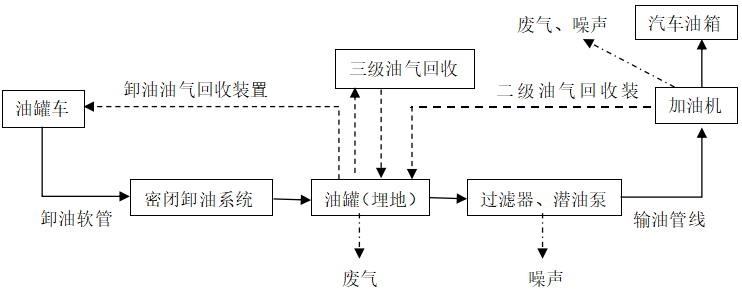 图5-1    项目生产工艺及产污环节图项目根据油罐储量及加油机数量的不同，采用的工艺流程是常规的自吸流程；成品油罐车来油先卸到储油罐中，加油机本身自带的泵将油品由储油罐中吸到加油机中，经泵提升加压后给汽车加油，每个加油枪设单独管线吸油。3、三级油气回收系统同时，本项目采取“三级油气回收系统”。其中，一次油气回收：是从油库运往油站的油罐车在油站卸油时，将卸油时产生的油气回收到油罐车内；二次油气回收：是油站给汽车加油是将加油时产生的油气通过改造后的加油枪密封回收到加油站的油罐；三次油气回收：回收油罐大小呼吸时产生的油气。（1）卸车流程（一阶段回收）本项目卸车采用密闭卸车。具体过程为关闭埋地油罐呼吸阀，将油罐车卸油口与埋地油罐卸油口接通，埋地油罐的油气回收管与油罐车上部空间接通，在卸油过程中产生的“大呼吸”排放气通过油气回收管进入油罐车，具体密闭卸油连通方式见图5-2。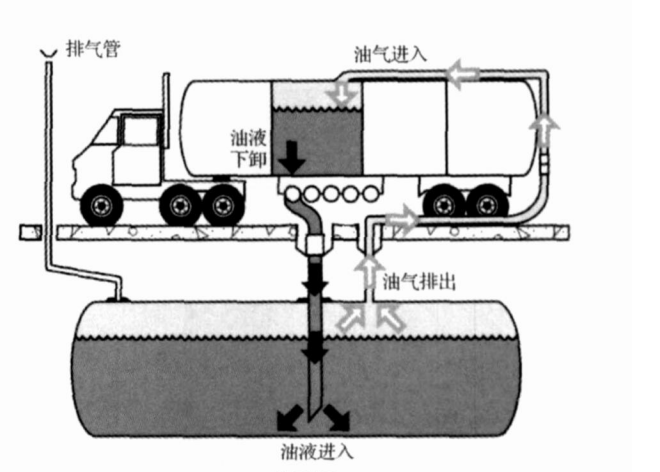 图5-2    密闭卸油管道连通方式示意图（2）加油流程（二阶段回收）埋地油罐内设潜油泵，加油过程中启动油泵将汽油或柴油注入车辆。系统采用密封式加油机，在加油过程中，汽车油箱内的油气通过软管吸入埋地油罐，具体连通方式见图5-3。图5-3    加油油气回收系统示意图（3）油气处理流程（三阶段回收）三次油气回收装置：对加油站油罐逐渐增加的油气，在其达到一定压力时由原来的泄放到大气中，改为通过加压、冷凝、过滤等措施，只将空气放到大气中，而将油气自动压成油回到油罐。本次环评建议建设单位安装膜式冷凝油气液化装置，主要采用“压缩+冷凝+膜分离”的工艺，“压缩+冷凝：的作用是将油气转化为液体汽油，“膜分离”的作用是将空气分离出来实现达标排放。加油油气回收系统回收的油气经压缩机压缩后进入冷凝器分离，冷凝的液态油通过管线回到油罐当中，气体部分从冷凝器顶部流出，进入膜组件；进入膜组件的气体被分为富含油气的渗透相及净化了的空气（渗余相），富含油气的渗透相通过管线回到油罐，净化空气则直接排空。三级油气回收率可高达98%以上，尾气中油气浓度低于国家标准规定值。二、主要污染工序及环节1、废气变更后项目运营期废气包括加油站运行过程中无组织排放的非甲烷总烃气体、加油车辆汽车尾气以及备用发电机废气。（1）非甲烷总烃项目储油罐在卸油工序、储油工序及加油机作业过程中会产生油气（非甲烷总烃）；项目变更仅油罐容量变更，设钢制汽油罐2个，汽油罐容量由单个30m3变更为50m3，设钢制柴油罐2个，柴油罐容量由单个30m3变更为50m3，总罐容由90m3变更为150m3。汽油、柴油年销售量不变，通过量不变，废气处理工艺不变（已建成三级油气回收系统）。项目年销售汽油量1225t，柴油量1400t，汽油密度按0.75t/ m3、柴油按0.88t/ m3计算，总计2150.75m3。安装三级油气回收系统，包括一次油气回收系统（回收效率95%以上）、二次油气回收系统（回收效率90%以上）和三次油气回收系统（回收效率98%以上），减少非甲烷总烃的无组织逸散。根据《环境影响评价工程师职业资格登记培训教材 社会区域类环境影响评价》案例分析中某加油站投产后烃类气体排放量的相关数据计算本项目烃类气体排放量见表5-1。表5-1    变更后项目烃类气体产生量一览表计算可知，变更后运营过程中烃类气体（以非甲烷总烃计）的产生量约为3.298t/a，经过三级油气回收系统处理后，非甲烷总烃排放量为0.1779t/a，排放速率为0.0203kg/h。（2）加油车辆汽车尾气车辆进出加油站时，怠速及慢速（≤5km/h）状态下汽车尾气排放量较大，主要包括排气管尾气、曲轴箱漏气、油箱和化油箱等燃料系统的泄漏等，排放主要污染物有CO、NOx和碳氢化合物。变更前加油车辆汽车尾气无明显变化，车辆在加油时停留时间短，汽车尾气易于扩散且排放量相对较小，项目进出场汽车尾气排放对周围环境影响较小。（3）备用发电机废气项目备用发电机由原环评中的30kW柴油发电机变更为10kW汽油发电机，燃烧时会排放CO、THC和NOx；项目备用发电机仅在停电时应急使用，年运行时间较短，废气产生量较小。备用发电机设在站房一层变电室内，产生的废气经通风排气装置排放，备用发电机废气对外界环境影响较小。2、废水变更前后项目废水种类、废水排放量、排放去向无变化。项目运营期存在初期雨水，站内加油区设置有顶棚，因此初期雨水不混入加油区地面，直接进入项目北侧权洞路排水沟中，雨水场地1%坡向权洞路。项目罐区储罐采用地埋式双层油罐，罐池的上部采取防止雨水渗入池内的措施，罐区及其他区域地面采取硬化措施，初期雨水顺地势外流进入权洞路排水沟中，不计入本项目废水。废水主要为生活污水及地面清洗废水。生活污水产生量为266m3/a，主要污染物为COD、SS、氨氮、BOD5。地面冲洗废水产生量为6.056m3/a，主要污染物为石油类、SS等；项目污染物产生及排放情况见表5-2、表5-3。表5-2    变更后生活污水产生及排放一览表表5-3    变更后地面冲洗废水产生及排放一览表项目生活污水经化粪池收集后委托附近农户定期清理用作农肥，不外排；地面冲洗废水经隔油池处理后，用于站区泼洒抑尘，不向地表水排放。3、噪声变更后项目噪声设备种类、数量未发生变化，对周围环境影响不变。噪声主要为加油机、发电机产生的噪声，以及进出加油站的各种机动车产生的交通噪声，噪声源强约为60~90dB(A)。项目主要设备噪声见表5-4。表5-4    变更后项目主要设备噪声源统计一览表（单位：dB(A)）4、固体废弃物变更后项目固体废物种类、产生量不变，废油手套及废油抹布由原环评交由环卫部门处置变更为交由资质单位处置。项目固体废弃物包括生活垃圾、油罐清理产生的含油废水、废渣，加油站工作人员使用的废油手套以及废油抹布等。生活垃圾：职工生活垃圾产生量按0.5kg/（人·d），顾客生活垃圾产生量按0.1kg/人，职工人数10人，顾客人数为200人/d，则生活垃圾产生量为8.75t/a；生活垃圾交由环卫部门清运处置。油罐清洗含油废水：本项目委托专业有资质单位每5年对油罐进行一次清洗，清洗过程中会产生含油废水和废渣，产生量约为0.1t/次，即0.02t/a，含有废水废渣有资质单位处置。废油手套及废油抹布：产生量为0.01t/a，定期交由资质单位处置。变更后固体废物产排情况见表5-5。表5-5    变更后固体废物产排情况三、变更前后污染物排放情况汇总根据分析，变更前后各污染物排放增减情况见表5-6。表5-6    变更后与原环评批复中各污染物排放情况对比表内容类型排放源（编号）污染物名称处理前产生浓度及产生量排放浓度及排放量大气污染物卸油工序非甲烷总烃0.2698t/a0.1349t/a大气污染物储油工序非甲烷总烃0.2188t/a0.0044t/a大气污染物加油工序非甲烷总烃0.3298t/a0.0386t/a大气污染物发电机烟气NOX、CO、THC少量少量大气污染物汽车尾气NOX、CO、THC少量少量水污染物职工及顾客生活污水（266t/a）COD280mg/L，0.074t/a化粪池处理后清掏还田水污染物职工及顾客生活污水（266t/a）BOD5150mg/L，0.04t/a化粪池处理后清掏还田水污染物职工及顾客生活污水（266t/a）SS150mg/L，0.04t/a化粪池处理后清掏还田水污染物职工及顾客生活污水（266t/a）NH3-N25mg/L，0.0066t/a化粪池处理后清掏还田水污染物作业地面清洗废水（6.056t/a）石油类70mg/L、0.00042t/a经隔油池处理后，用于厂区泼洒抑尘水污染物作业地面清洗废水（6.056t/a）SS90mg/L、0.00054t/a经隔油池处理后，用于厂区泼洒抑尘固体废物生活垃圾塑料袋、废纸等8.75t/a集中收集，按照环卫部门要求外运处置固体废物运营过程废油抹布、含油手套0.01t/a交由资质单位处置固体废物运营过程含油废水、废渣及隔油池油污0.02t/a委托有资质单位进行处置噪声运营期噪声源主要为进出站的车辆交通噪声，噪声源强约为60~90dB(A)，经采取减振、隔声等措施后后，厂界噪声可达到(GB12348-2008)《工业企业厂界环境噪声排放标准》中2类、4类标准。运营期噪声源主要为进出站的车辆交通噪声，噪声源强约为60~90dB(A)，经采取减振、隔声等措施后后，厂界噪声可达到(GB12348-2008)《工业企业厂界环境噪声排放标准》中2类、4类标准。运营期噪声源主要为进出站的车辆交通噪声，噪声源强约为60~90dB(A)，经采取减振、隔声等措施后后，厂界噪声可达到(GB12348-2008)《工业企业厂界环境噪声排放标准》中2类、4类标准。运营期噪声源主要为进出站的车辆交通噪声，噪声源强约为60~90dB(A)，经采取减振、隔声等措施后后，厂界噪声可达到(GB12348-2008)《工业企业厂界环境噪声排放标准》中2类、4类标准。其他无无无无主要生态影响(不够时可附另页)本项目工程建设占用该部分土地，并以砖、混凝土建筑物和道路代替原地表，局部生态环境受到影响，项目周围无其它敏感生态保护物种和景观，且项目所在地生态环境较为简单，项目的建设对周围的生态环境影响不大。主要生态影响(不够时可附另页)本项目工程建设占用该部分土地，并以砖、混凝土建筑物和道路代替原地表，局部生态环境受到影响，项目周围无其它敏感生态保护物种和景观，且项目所在地生态环境较为简单，项目的建设对周围的生态环境影响不大。主要生态影响(不够时可附另页)本项目工程建设占用该部分土地，并以砖、混凝土建筑物和道路代替原地表，局部生态环境受到影响，项目周围无其它敏感生态保护物种和景观，且项目所在地生态环境较为简单，项目的建设对周围的生态环境影响不大。主要生态影响(不够时可附另页)本项目工程建设占用该部分土地，并以砖、混凝土建筑物和道路代替原地表，局部生态环境受到影响，项目周围无其它敏感生态保护物种和景观，且项目所在地生态环境较为简单，项目的建设对周围的生态环境影响不大。主要生态影响(不够时可附另页)本项目工程建设占用该部分土地，并以砖、混凝土建筑物和道路代替原地表，局部生态环境受到影响，项目周围无其它敏感生态保护物种和景观，且项目所在地生态环境较为简单，项目的建设对周围的生态环境影响不大。营运期环境影响分析1、变更后大气污染分析变更后项目运营期废气包括加油站运行过程中无组织排放的非甲烷总烃气体、加油车辆汽车尾气以及备用发电机废气。（1）非甲烷总烃项目变更仅油罐容量变更，设钢制汽油罐2个，汽油罐容量由单个30m3变更为50m3，设钢制柴油罐2个，柴油罐容量由单个30m3变更为50m3，总罐容由90m3变更为150m3。汽油、柴油年销售量不变，仍为年销售汽油1225t，柴油量1400t；废气处理工艺不变，采用三级油气回收系统；故非甲烷总烃的产生和排放量不变，项目运营过程中烃类气体（以非甲烷总烃计）的产生量约为3.298t/a，经过三级油气回收系统处理后，非甲烷总烃排放量为0.1779t/a，排放速率为0.0203kg/h。类别同类型、同规模、同工艺建设项目《中国石化销售有限公司陕西商洛石油分公司沙河子东油气建设项目》验收时的监测数据，加油站厂界非甲烷总烃无组织排放浓度为0.628~0.879mg/m3，非甲烷总烃排放浓度满足《大气污染物综合排放标准》（GB16297-1996）中无组织排放监控浓度限值要求（4.0mg/m3）及《加油站大气污染物排放标准》(GB20952-2007)中的标准（25g/m3）要求，可达标排放，对周围环境影响较小。（2）加油车辆汽车尾气变更前加油车辆汽车尾气无明显变化，车辆在加油时停留时间短，汽车尾气易于扩散且排放量相对较小，对周围环境影响较小。（3）备用发电机废气项目备用发电机由原环评中的30kW柴油发电机变更为10kW汽油发电机。项目备用发电机仅在停电时应急使用，年运行时间较短，废气产生量较小。备用发电机设在站房一层变电室内，产生的废气经通风排气装置排放，备用发电机废气对外界环境影响较小。2、变更后水污染分析（1）地表水环境影响分析根据工程分析可知，变更前后项目废水种类、废水排放量、排放去向无变化。项目初期雨水顺地势外流进入权洞路排水沟中；生活污水经化粪池收集后委托附近农户定期清理用作农肥，不外排；地面冲洗废水经隔油池处理后，用于站区泼洒抑尘；同时，化粪池采用专用防渗膜进行防渗处理，并在项目运行期加强管理，做好维护工作；采取上述保措施后，项目对水环境影响较小。（2）地下水环境影响分析变更前后项目对地下水环境影响无变化。正常工况下，项目废水合理处置，油罐区按《危险废物贮存污染控制标准》（GB18599）进行防渗，即使有少量的污染物泄漏，也很难通过防渗层渗入下水。因此，在正常情况下，项目从源头和末端均得到控制，地面经防渗处理，污染物渗入地下水可能性很小。非正常工况下，项目油罐区、化粪池跑冒滴漏的污水及油罐区泄漏的石油类，流经未防渗地段渗入地下水，对地下水造成污染。本项目采取如下防渗措施，减少非正常情况下对地下水环境的影响。①双层罐设置：项目埋地油罐采用内钢外玻璃纤维增强塑料双层油罐；②地下水日常监测：本项目设置一个地下水监测井，地下水监控井位置位于储罐东侧20m处；根据《加油站地下水污染防治技术指南（试行）》中的有关规定进行监测，监测指标见表7-1。表7-1    加油站地下水监测项目一览表③管道防护措施：装有潜油泵的油罐人孔操作井、卸油口井、加油机底槽等可能发生油品渗漏的部位，也应采取相应的防渗措施；埋地管道应采用双层管道。④分区防渗：根据《环境影响评价技术导则 地下水环境》（HJ610-2016）中分区防渗的要求，对厂址区的污染源进行分区防渗，提出防渗要求。分区防渗措施见表7-2，分区防渗图见附图4。表7-2    厂区污染防治分区一览表⑤其他防渗措施：双层油罐的渗漏监测宜采用在线监测系统，采用液体传感器监测时，传感器的检测精度不应大于3.5mm。项目区在采取《加油站地下水污染防治技术指南（试行）》及《石油化工企业防渗设计通则》（QSY1303-2010）中的要求，加强地下水污染防治措施、加强管理的前提下，对地下水影响较小。3、变更后噪声污染分析根据变更前后工程分析可知，变更后项目噪声设备种类、数量未发生变化；采取基础减振、隔声降噪等措施后，项目东厂界、南厂界、西厂界的噪声贡献值均能达到《工业企业厂界环境噪声排放标准》（GB12348-2008）中2类标准要求，北厂界噪声满足4类标准要求。项目噪声排放不会对周围环境产生不良影响。另，项目应对出入站区的往来机动车严格管理，并保障站区路面的清洁，采取车辆进站时减速、禁止鸣笛、加油加气时车辆熄火和平稳启动等措施，使区域内的交通噪声降到最低值。4、变更后固废污染分析根据变更前后工程分析可知，变更后项目固体废物种、数量不变；项目生活垃圾交由环卫部门清运处置；油罐清洗委托有资质单位进行清洗并对危废进行处置；废油手套及废油抹布定期交由资质单位处置；固废合理处置，不会对周围环境产生不良影响。5、变更后土壤环境影响分析变更前后项目对土壤环境影响未发生变化。本项目土壤污染主要来自成品油泄漏以及化粪池废水下渗对土壤的污染。因此，土壤污染防治措施主要是通过加强厂区储罐以及化粪池防渗进行防治的。本项目油罐采用双层防渗油罐，油罐区底部采用钢筋混凝土进行防渗，另外罐体设有液位测量报警仪，油罐发生泄漏的可能性很小；项目化粪池化粪池采用专用防渗膜进行防渗处理，定期由农户清掏，避免项目废水下渗污染附近的土壤。6、变更后环境风险影响分析变更后项目汽油和柴油储存量等发生变化，对建设项目存在的环境风险进行论述分析。（1）评价依据①风险调查本项目生产、使用、储存过程中涉及的有毒有害、易燃易爆物质主要有：有柴油、汽油等。柴油存储设2×50m3的油罐，汽油存储设2×50m3的油罐。当存在多种危险物质时，则按下式计算物质总量与其临界量比值（Q）： Q=式中，q1，q2，... qn—每种危险物质的最大存在总量，t； Q1，Q2，... Qn—每种危险物质的临界量，t。根据《建设项目环境风险评价技术导则》（HJ169-2018）中附录B计算涉及的危险物质数量与临界量比值（Q），见下表7-3。表7-3    危险物质数量与临界量比值表由上式计算得，Q=0.02754+0.02448=0.05205＜1。②风险潜势根据《建设项目环境风险评价技术导则》（HJ169-2018）中附录C对建设项目风险潜势划分等级。危险物质（柴油、汽油）总量与其临界量比值Q=0.05205＜1，该项目环境风险潜势为Ⅰ。③评价工作等级根据《建设项目环境风险评价技术导则》（HJ169-2018）表1评价工作等级的划分原则，本项目环境风险评价工作等级判定为简单分析。（2）环境风险识别本项目危险物质为汽油、柴油，具体分析见表7-4和表7-5。表7-4    汽油特性一览表表7-5    柴油特性一览表（3）分析结论①本项目危险物质为汽油、柴油，主要事故类型为泄露，根据《建设项目环境风险评价技术导则》（HJ169-2018）中附录C对建设项目风险潜势划分等级，经计算得Q=0.05205＜1，故本加油站储油罐环境风险潜势为Ⅰ，仅进行环境风险简单分析。②本项目与周边建、构筑物的防火距离符合《汽车加油加气站设计与施工规范》（GB50156-2012）的要求，要求建设单位按加油站安全评价中提出的安全管理相关要求，采取必要的安全措施。③对本项目提出了严格的环境风险管理，提出了本项目的风险防范措施。综上所述，项目风险水平可以接受，在满足环评各项要求前提下，切实落实各项安全管理措施后，发生事故的可能将进一步降低，从环境风险角度考虑是可以接受的。环境风险简单分析内容标准见表7-6。表7-6    建设项目环境风险简单分析内容表6、环境管理与监测计划变更前后环境管理及监测计划不变。（1）环境管理营运期为环境管理重点，具体环境管理如下：①协助有关环保部门进行环境保护设施的竣工验收工作；②定期进行环保安全检查和召开有关会议；③对领导和职工特别是兼职环保人员进行环保方面的培训；④制订完备的环境管理制度，有关环保职责及安全、事故预防措施应纳入岗位责任制中；⑤制定各种可能发生事故的应急计划，定期进行演练；配备各种必要的维护、抢修器材和设备，保证在发生事故时能及时到位；⑥主管环保的人员应参加生产调度和管理工作会议，针对生产运行中存在的环境污染问题，向主管领导和生产部门提出建议和技术处理措施。（2）环境监测项目环境监测计划见表7-7。表7-7    污染源与环境监测计划表7、环保投资估算及竣工环保验收清单项目总投资为500万元，变更后环保投资为49.1万元，占总投资的9.82%，变更后环保投资见表7-8，变更后竣工环保验收清单见表7-9。表7-8  变更后项目环保投资一栏表表7-9    变更后竣工环保验收清单8、污染物排放清单变更后污染物排放清单见表7-10。表7-10    变更后污染物排放清单一览表内容类型排放源（编号）污染物名称防治措施预期治理效果大气污染物储罐大小呼吸、加油过程非甲烷总烃三级油气回收系统达标排放大气污染物柴油机燃烧烟气CO、NOx、THC通风排气达标排放大气污染物汽车CO、NOx、THC绿化带吸附降解达标排放水污染物职工、顾客生活污水COD、BOD5SS、氨氮化粪池处理后清掏还田不外排水污染物地面清洗废水SS、石油类隔油池处理后洒水抑尘不外排固体废物职工生活生活垃圾环卫部门清运处置合理处置固体废物加油及油罐清洗废油抹布、含油手套交由有资质单位处置合理处置固体废物加油及油罐清洗含油废水和废渣由专业清洗公司清洗，产生的危废由清洗公司进行处置合理处置噪声基础减震、隔声降噪、加强机动车管理，采取措施后噪声满足《工业企业厂界环境噪声排放标准》（GB12348-2008）中2类及4类标准要求。基础减震、隔声降噪、加强机动车管理，采取措施后噪声满足《工业企业厂界环境噪声排放标准》（GB12348-2008）中2类及4类标准要求。基础减震、隔声降噪、加强机动车管理，采取措施后噪声满足《工业企业厂界环境噪声排放标准》（GB12348-2008）中2类及4类标准要求。基础减震、隔声降噪、加强机动车管理，采取措施后噪声满足《工业企业厂界环境噪声排放标准》（GB12348-2008）中2类及4类标准要求。其他采用地埋双层卧式油罐、沙土填实、管廊、地面硬化处理，建立健全安全制度等，环境风险可接受采用地埋双层卧式油罐、沙土填实、管廊、地面硬化处理，建立健全安全制度等，环境风险可接受采用地埋双层卧式油罐、沙土填实、管廊、地面硬化处理，建立健全安全制度等，环境风险可接受采用地埋双层卧式油罐、沙土填实、管廊、地面硬化处理，建立健全安全制度等，环境风险可接受生态保护措施及预期效果本项目在区内种植树和草，绿化面积230.1m2，其绿化覆盖率为15%，有助于改善区域的生态环境和景观，且影响区内没有珍稀或濒危物种和自然保护区，项目的建设对周围生态环境影响较小。 生态保护措施及预期效果本项目在区内种植树和草，绿化面积230.1m2，其绿化覆盖率为15%，有助于改善区域的生态环境和景观，且影响区内没有珍稀或濒危物种和自然保护区，项目的建设对周围生态环境影响较小。 生态保护措施及预期效果本项目在区内种植树和草，绿化面积230.1m2，其绿化覆盖率为15%，有助于改善区域的生态环境和景观，且影响区内没有珍稀或濒危物种和自然保护区，项目的建设对周围生态环境影响较小。 生态保护措施及预期效果本项目在区内种植树和草，绿化面积230.1m2，其绿化覆盖率为15%，有助于改善区域的生态环境和景观，且影响区内没有珍稀或濒危物种和自然保护区，项目的建设对周围生态环境影响较小。 生态保护措施及预期效果本项目在区内种植树和草，绿化面积230.1m2，其绿化覆盖率为15%，有助于改善区域的生态环境和景观，且影响区内没有珍稀或濒危物种和自然保护区，项目的建设对周围生态环境影响较小。 一、结论1、项目概况紫阳县如顺贸易有限公司斑鸠关加油站建设项目位于紫阳县界岭镇斑桃村三组斑鸠关；变更内容为：①建设内容变更，项目建设内容由建设30m3汽油储罐2台、30m3柴油储罐2台变更为建设50m3汽油储罐2台、50m3柴油储罐2台，库容由90立方米变更为150立方米，加油站等级由三级加油站变更为二级加油站；②加油站占地面积由1500m2变更为1675.6m2，站房、罩棚占地面积略增加。变更后总用地面积为1675.6平方米，变更后建设内容为设50m3汽油储油罐2个、50m3柴油储油罐2个，油罐总罐容为150m3；年销售成品油2625m3/a，其中年销售汽油量为1225t/a、柴油1400t/a。项目总投资为500万元，变更后环保投资为49.1万元，占总投资的9.82%2、环境影响分析（1）废气环境影响分析本项目废气为非甲烷总烃、进出车辆产生汽车尾气。变更后项目汽油、柴油年销售量不变，经三级油气回收系统处理后，非甲烷总烃的排放浓度可以满足《加油站大气污染物排放标准》（GB20952-2007）排放标准要求和《大气污染物综合排放标准》（GB16297-1996）中无组织排放限值要求；汽车尾气易于扩散且排放量相对较小，周围环境影响较小；备用发电机仅在停电时应急使用，废气产生量较小对周围环境影响较小。（2）废水环境影响分析变更前后项目废水种类、废水排放量、排放去向无变化。项目初期雨水顺地势外流进入权洞路排水沟中；生活污水经化粪池收集后委托附近农户定期清理用作农肥，不外排；地面冲洗废水经隔油池处理后，用于站区泼洒抑尘；采取上述保措施后，项目对水环境影响较小。同时，项目油罐采取双层油罐，对地下水进行日常监测，采取分区防渗等措施，项目对地下水环境影响较小。（3）噪声环境影响分析变更后项目噪声设备种类、数量未发生变化；采取基础减振、隔声降噪等措施后，项目东厂界、南厂界、西厂界的噪声贡献值均能达到《工业企业厂界环境噪声排放标准》（GB12348-2008）中2类标准要求，北厂界噪声满足4类标准要求。项目噪声排放不会对周围环境产生不良影响。固废环境影响分析变更后项目固体废物种、数量不变；项目生活垃圾交由环卫部门清运处置；油罐清洗委托有资质单位进行清洗并对危废进行处置；废油手套及废油抹布定期交由资质单位处置；固废合理处置，不会对周围环境产生不良影响。（5）土壤环境影响分析变更前后项目对土壤环境影响未发生变化。通过采取双层防渗油罐，油罐区底部采用钢筋混凝土进行防渗，另外罐体设有液位测量报警仪，油罐发生泄漏的可能性很小；项目化粪池化粪池采用专用防渗膜进行防渗处理，定期由农户清掏，避免项目废水下渗污染附近的土壤。（6）环境风险变更后项目风险水平可以接受，在满足环评各项要求前提下，切实落实各项安全管理措施后，发生事故的可能将进一步降低，从环境风险角度考虑是可以接受的。3、总量控制根据《国家环境保护“十三五”规划基本思路》，结合本项目特点，变更后建议项目总量控制指标为VOC：0.1779t/a。4、结论综上所述，紫阳县如顺贸易有限公司斑鸠关加油站建设项目仅油罐储量和站房、罩棚占地面积发生变化；项目的性质、建设地点均不发生变化。项目变更后不会影响污染物的达标排放，对环境的影响不会发生明显改变，原环评报告结论依然可行。在认真落实各项污染防治措施，加强各项环保措施的运行管理的前提下，项目的建设是可行的。预审意见：公章经办人：                                      年    月    日下一级环境保护行政主管部门审查意见：公章经办人：                                       年    月    日审批意见：公章经办人：                                       年    月    日